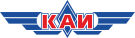 Казанский национальный исследовательский технический университет им. А.Н. Туполева – КАИ (КНИТУ-КАИ)Управление по связям с общественностьюМОНИТОРИНГ СМИ ПО АНТИКОРРУПЦИИ02.11.18ОглавлениеБизнес Online: В Казани в отношении заведующей кафедрой вуза завели 11 уголовных дел	3Бизнес Online: В Татарстане задержана доцент КНИТУ-КХТИ по подозрению в получении взятки	4Бизнес Online:
В Казани в отношении заведующей кафедрой вуза завели 11 уголовных делhttps://www.business-gazeta.ru/news/40027625.10.18В Казани заведующая кафедрой одного из вузов стала фигурантом уголовного дела — сотрудники отдела экономической безопасности и противодействия коррупции УМВД по Казани выявили факты получения женщиной взяток и злоупотребление полномочиями. Как уточнил источник «БИЗНЕС Online», это директор института экономики Казанского государственного аграрного университета, завкафедрой бухучета и аудита Гузалия Клычова.Сотрудники полиции устроили проверку, получив информацию о том, что завкафедрой получает незаконные денежные вознаграждения от студентов, обещая помощь в написании дипломных работ и содействие при защите. Как выяснилось, за свои «услуги» подозреваемая получала от 10 тыс. до 45 тыс. рублей. По предварительным данным, нанесенный 11 потерпевшим ущерб составил 500 тыс. рублей, сообщает пресс-служба УМВД по Казани.Полицейские также установили причастность заведующей кафедры к мошенничеству. Введя в заблуждение студентку, она убедила ее в том, что получение образования по международной программе платное и обойдется в 180 тыс. рублей.На женщину завели 11 уголовных дел по трем статьям: получение взятки за незаконные действия, сопряженное с вымогательством (ч. 3, 5 ст. 290 УК РФ), злоупотребление полномочиями (ч. 1 ст. 285 УК РФ), крупное мошенничество с использованием служебного положения (ч. 3 ст. 159 УК РФ). Подозреваемая находится под подпиской о невыезде.Бизнес Online:
В Татарстане задержана доцент КНИТУ-КХТИ по подозрению в получении взяткиhttps://www.business-gazeta.ru/news/40114601.11.18Сотрудниками отдела экономической безопасности и противодействия коррупции ОМВД России по Бугульминскому району задержана доцент одной из кафедр бугульминского филиала КНИТУ-КХТИ по подозрению в получении взятки.Установлено, что подозреваемая весной 2018 года получила от студента 30 тыс. рублей за сдачу контрольных, курсовых работ и зачета по предмету, сообщает пресс-служба ведомства. Следствием возбуждено уголовное дело по статье «Получение взятки».Как указано в пресс-релизе СУ СК по РТ, речь идет о доценте кафедры «Технологических машин и оборудования» бугульминского филиала КНИТУ-КХТИ 66-летней Нине Миндияровой. Ей грозит от 7 до 12 лет.«Причастность к совершению преступления Миндиярова не признала. Решается вопрос об избрании в отношении нее одной из предусмотренных законом мер пресечения», — уточнили в СК.